TTrustees Act 1962Portfolio:Attorney GeneralAgency:Department of JusticeTrustees Act 19621962/078 (11 Eliz. II No. 78)6 Dec 19621 Jan 1963 (see s. 2)Decimal Currency Act 19651965/11321 Dec 1965Act other than s. 4‑9: 21 Dec 1965 (see s. 2(1)); s. 4‑9: 14 Feb 1966 (see s. 2(2))Trustees Act Amendment Act 19681968/01816 Oct 196816 Oct 1968Reprint approved 2 Jul 1971 Reprint approved 2 Jul 1971 Reprint approved 2 Jul 1971 Reprint approved 2 Jul 1971 Age of Majority Act 1972 s. 6(2)1972/04618 Sep 19721 Nov 1972 (see s. 2 and Gazette 13 Oct 1972 p. 4069)Inheritance (Family and Dependants Provision) Act 1972 s. 3(2)1972/05731 Oct 19721 Jan 1973 (see s. 2 and Gazette 17 Nov 1972 p. 4379)Acts Amendment (Land Valuers) Act 1978 Pt. II1978/0566 Sep 19781 Jul 1979 (see s. 2 and Gazette 22 Jun 1979 p. 1677)Reprint approved 14 Sep 1981 Reprint approved 14 Sep 1981 Reprint approved 14 Sep 1981 Reprint approved 14 Sep 1981 Trustees Amendment Act 19871987/0849 Dec 1987s. 1 & 2: 9 Dec 1987;Act other than s. 1 & 2: 1 Sep 1988 (see s. 2 and Gazette 26 Aug 1988 p. 3271)Local Government (Consequential Amendments) Act 1996 s. 41996/01428 Jun 19961 Jul 1996 (see s. 2)Trustees Amendment Act 19971997/0016 May 1997s. 1 & 2: 6 May 1997;Act other than s. 1 & 2: 16 Jun 1997 (see s. 2 and Gazette 10 Jun 1997 p. 2661)Acts Amendment and Repeal (Financial Sector Reform) Act 1999 s. 1081999/02629 Jun 19991 Jul 1999 (see s. 2(1) and Gazette 30 Jun 1999 p. 2905)Reprinted as at 11 Jan 2002 Reprinted as at 11 Jan 2002 Reprinted as at 11 Jan 2002 Reprinted as at 11 Jan 2002 Acts Amendment (Equality of Status) Act 2003 Pt. 582003/02822 May 20031 Jul 2003 (see s. 2 and Gazette 30 Jun 2003 p. 2579)Statutes (Repeals and Minor Amendments) Act 2003 s. 1222003/07415 Dec 200315 Dec 2003 (see s. 2)Criminal Law Amendment (Simple Offences) Act 2004 s. 822004/0708 Dec 200431 May 2005 (see s. 2 and Gazette 14 Jan 2005 p. 163)Limitation Legislation Amendment and Repeal Act 2005 Pt. 102005/02015 Nov 200515 Nov 2005 (see s. 2(1))Reprint 4 as at 19 Jan 2007 Reprint 4 as at 19 Jan 2007 Reprint 4 as at 19 Jan 2007 Reprint 4 as at 19 Jan 2007 Statutes (Repeals and Miscellaneous Amendments) Act 2009 s. 1262009/00821 May 200922 May 2009 (see s. 2(b))Standardisation of Formatting Act 2010 s. 42010/01928 Jun 201011 Sep 2010 (see s. 2(b) and Gazette 10 Sep 2010 p. 4341)Trustee Companies (Commonwealth Regulation) Amendment Act 2011 Pt. 32011/0394 Oct 201126 Nov 2011 (see s. 2(b) and Gazette 25 Nov 2011 p. 4867)Personal Property Securities (Consequential Repeals and Amendments) Act 2011 Pt. 3 Div. 52011/0424 Oct 201130 Jan 2012 (see s. 2(c) & Cwlth Legislative Instrument No. F2011L02397 cl. 5 registered 21 Nov 2011)Inheritance (Family and Dependants Provision) Amendment Act 2011 s. 162011/04825 Oct 201116 Jan 2013 (see s. 2(b) and Gazette 15 Jan 2013 p. 79)Reprint 5 as at 13 Jul 2012 (not including 2011/048)Reprint 5 as at 13 Jul 2012 (not including 2011/048)Reprint 5 as at 13 Jul 2012 (not including 2011/048)Reprint 5 as at 13 Jul 2012 (not including 2011/048)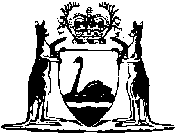 